Spelling: eeuw/ieuw/uw (deel 2)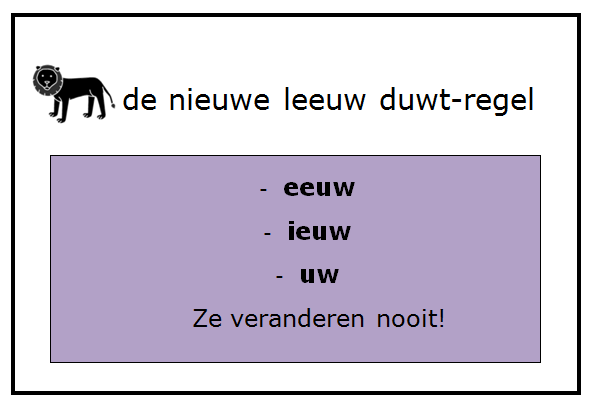 Naam: 	_________________________________Datum:	_________________________________Ken je deze regel nog? 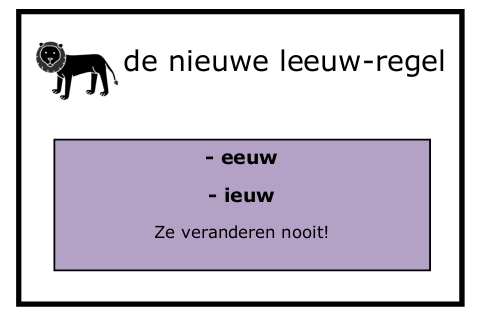 Zoek hem in je regelboekje! Wie wil er juf of meester spelen en de regel vooraan in de klas uitleggen?Wat zie je?	
Wat hoor  je? 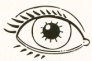 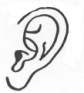 Zoek 5 woorden met eeuw en 5 woorden met ieuw. 
Schrijf ze in de juiste kolom. Let op! Nu komt er een nieuw stukje bij!Denk maar aan:Bekijk samen met de juf de NIEUWE LEEUW DUWT – regel.Onthoud het goed: Knip de nieuwe regel uit en plak hem in je regelboekje en in je groeiboek!Oefening 1Schrijf elk woord in de juiste kolomsneeuwbal - nieuw - ruw - meeuwen -   opnieuw
eeuwen - nieuws - duwt - kieuwen – uw
schreeuwt -  geeuwen - zwaluw – schuw – nieuweOefening 2Maak woorden met eeuwl...........en			 	_____________________sn...........man		 	_____________________schr...........		 	_____________________spr...........			 	_____________________g...........			 	_____________________Maak woorden met ieuwn...........s			 	_____________________k...........en			 	_____________________opn...........			 	_____________________n...........e			 	_____________________n...........ste		 	_____________________Maak woorden met uwd...........en			 	_____________________zwal...........		 	_____________________r...........			 	_____________________schad...........		 	_____________________sch...........			 	_____________________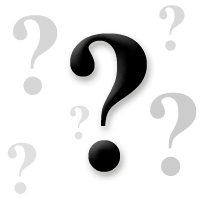 Begrijp je alle woorden? Goed gedaan! Jij kent deeeuw.........................................................................................................................................................................................ieuw.........................................................................................................................................................................................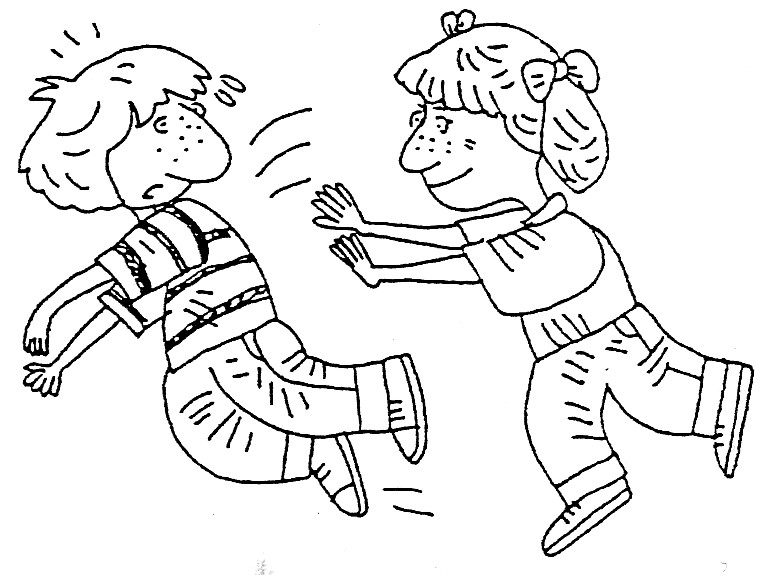 duw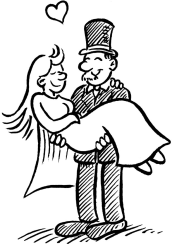 huwen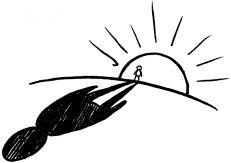 schaduw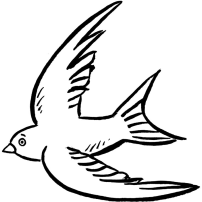 zwaluw...Wat zie je?				Wat hoor  je?
       - eeuw       - ieuw       - uw   Ze veranderen nooit!eeuw__________________
__________________
__________________
__________________
__________________ieuw__________________
__________________
__________________
__________________
__________________uw__________________
__________________
__________________
__________________
__________________